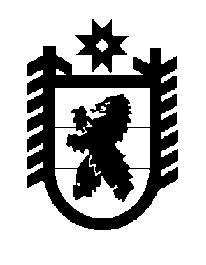 Российская Федерация Республика Карелия    ПРАВИТЕЛЬСТВО РЕСПУБЛИКИ КАРЕЛИЯПОСТАНОВЛЕНИЕот  23 августа 2016 года № 323-Пг. Петрозаводск О разграничении имущества, находящегося в муниципальной собственности Коверского сельского поселенияВ соответствии с Законом Республики Карелия от 3 июля 2008 года 
№ 1212-ЗРК «О реализации части 111 статьи 154 Федерального закона 
от 22 августа 2004 года № 122-ФЗ «О внесении изменений в законодательные акты Российской Федерации и признании утратившими силу некоторых законодательных актов Российской Федерации в связи с принятием федеральных законов «О внесении изменений и дополнений в Федеральный закон «Об общих принципах организации законодательных (представительных) и исполнительных органов государственной власти субъектов Российской Федерации» и «Об общих принципах организации местного самоуправления в Российской Федерации» Правительство Республики Карелия п о с т а н о в л я е т:1. Утвердить перечень имущества, находящегося в муниципальной собственности Коверского сельского поселения, передаваемого в муниципальную собственность Олонецкого национального муниципального района, согласно приложению. 2. Право собственности на передаваемое имущество возникает у Олонецкого национального муниципального района со дня вступления в силу настоящего постановления.   Глава                                                                              А.П. ХудилайненРеспублики КарелияПриложение к постановлениюПравительства  Республики Карелия от  23 августа 2016 года № 323-ППереченьимущества, находящегося в муниципальной собственности 
Коверского сельского поселения, передаваемого в муниципальную собственность Олонецкого национального муниципального района____________№ п/пНаименование имуществаАдрес местонахождения имуществаИндивидуализирующие характеристики имущества12341.Муниципальная квартирапос. Ковера, ул. 60-летия Великого Октября, д. 1, кв. 4общая площадь 36,5 кв. м 2.Муниципальная квартирапос. Ковера, ул. 60-летия Великого Октября, д. 2а, кв. 1общая площадь 70,6 кв. м 3.Муниципальная квартирапос. Ковера, ул. 60-летия Великого Октября, д. 6, кв. 2общая площадь 44,7 кв. м 4.Муниципальная квартирапос. Ковера, ул. 60-летия Великого Октября, д. 10, кв. 2общая площадь 51,5 кв. м 5.Муниципальная квартирапос. Ковера, ул. 60-летия Великого Октября, д. 12, кв. 2общая площадь 47,7 кв. м 6.Муниципальная квартирапос. Ковера, ул. 60-летия Великого Октября, д. 14, кв. 3общая площадь 48,6 кв. м 7.Муниципальная квартирапос. Ковера, ул. 60-летия Великого Октября, д. 15, кв. 3общая площадь 41,4 кв. м 8.Муниципальная квартирапос. Ковера, ул. 60-летия Великого Октября, д. 15, кв. 4общая площадь 39,7 кв. м 9.Муниципальная квартирапос. Ковера, ул. 60-летия Великого Октября, д. 26, кв. 3общая площадь 28,6 кв. м 123410.Муниципальная квартирапос. Ковера, ул. 60-летия Великого Октября, д. 26, кв. 4общая площадь 28,5 кв. м 11.Муниципальная квартирапос. Ковера, ул. 60-летия Великого Октября, д. 26, кв. 6общая площадь 56,7 кв. м 12.Муниципальная квартирапос. Ковера, ул. Болотная, д. 1, кв. 2общая площадь 47,9 кв. м 13.Жилой домпос. Ковера, ул. Болотная, д. 8общая площадь 67,3 кв. м 14.Жилой домпос. Ковера, ул. Болотная, д. 12общая площадь 52,1 кв. м 15.Жилой домпос. Ковера, ул. Болотная, д. 13общая площадь 42,7 кв. м 16.Муниципальная квартирапос. Ковера, ул. Гагарина, д. 4, кв. 3общая площадь 42,6 кв. м 17.Муниципальная квартирапос. Ковера, ул. Гагарина, д. 4, кв. 4общая площадь 42,4 кв. м 18.Муниципальная квартирапос. Ковера, ул. Гагарина, д. 5общая площадь 42,6 кв. м 19.Муниципальная квартирапос. Ковера, ул. Гагарина, д. 11, кв. 4общая площадь 44,0 кв. м 20.Муниципальная квартирапос. Ковера, ул. Гагарина, д. 12, кв. 2общая площадь 41,5 кв. м 21.Муниципальная квартирапос. Ковера, ул. Калинина, д. 1, кв. 1общая площадь 45,3 кв. м 22.Муниципальная квартирапос. Ковера, ул. Калинина, д. 1, кв. 2общая площадь 44,4 кв. м 23.Муниципальная квартирапос. Ковера, ул. Калинина, д. 1, кв. 4общая площадь 44,9 кв. м 24.Муниципальная квартирапос. Ковера, ул. Калинина, д. 2, кв. 1общая площадь 43,7 кв. м 25.Муниципальная квартирапос. Ковера, ул. Калинина, д. 2, кв. 3общая площадь 25,2 кв. м 26.Муниципальная квартирапос. Ковера, ул. Калинина, д. 4, кв. 3общая площадь 42,0 кв. м 27.Муниципальная квартирапос. Ковера, ул. Калинина, д. 4, кв. 4общая площадь 42,4 кв. м 123428.Муниципальная квартирапос. Ковера, ул. Калинина, д. 5, кв. 4общая площадь 26,0 кв. м 29.Муниципальная квартирапос. Ковера, ул. Калинина, д. 7а, кв. 3общая площадь 81,3 кв. м 30.Муниципальная квартирапос. Ковера, ул. Лесная, д. 3, кв. 2общая площадь 38,2 кв. м 31.Муниципальная квартирапос. Ковера, ул. Лесная, д. 3, кв. 4общая площадь 38,2 кв. м 32.Жилой домпос. Ковера, ул. Лесная, д. 5общая площадь 147,0 кв. м 33.Муниципальная квартирапос. Ковера, ул. Лесная, д. 6, кв. 2общая площадь 61,6 кв. м 34.Муниципальная квартирапос. Ковера, ул. Лесная, д. 6, кв. 3общая площадь 23,2 кв. м 35.Жилой домпос. Ковера, ул. Лесная, д. 7общая площадь 92,2 кв. м 36.Муниципальная квартирапос. Ковера, ул. Лесная, д. 8, кв. 2общая площадь 42,0 кв. м 37.Муниципальная квартирапос. Ковера, ул. Лесная, д. 8, кв. 3общая площадь 40,0 кв. м 38.Муниципальная квартирапос. Ковера, ул. Лесная, д. 8, кв. 4общая площадь 41,8 кв. м 39.Муниципальная квартирапос. Ковера, ул. Лесная, д. 10, кв. 1общая площадь 61,0 кв. м 40.Муниципальная квартирапос. Ковера, ул. Лесная, д. 10, кв. 3общая площадь 23,2 кв. м 41.Муниципальная квартирапос. Ковера, ул. Лесная, д. 10, кв. 4общая площадь 22,9 кв. м 42.Муниципальная квартирапос. Ковера, ул. Лесная, д. 11, кв. 1общая площадь 40,6 кв. м 43.Муниципальная квартирапос. Ковера, ул. Лесная, д. 11, кв. 4общая площадь 41,7 кв. м 44.Муниципальная квартирапос. Ковера, ул. Олонецкая, д. 5, кв. 2общая площадь 46,9 кв. м 45.Муниципальная квартирапос. Ковера, ул. Олонецкая, д. 9, кв. 2общая площадь 56,6 кв. м 46.Жилой домпос. Ковера, ул. Пушкина, д. 2общая площадь 170,6 кв. м 123447.Муниципальная квартирапос. Ковера, ул. Пушкина, д. 4, кв. 2общая площадь 37,9 кв. м 48.Жилой домпос. Ковера, ул. Пушкина, д. 5общая площадь 173,4 кв. м 49.Муниципальная квартирапос. Ковера, ул. Пушкина, д. 6, кв. 1общая площадь 42,7 кв. м 50.Муниципальная квартирапос. Ковера, ул. Пушкина, д. 6, кв. 2общая площадь 41,8 кв. м 51.Муниципальная квартирапос. Ковера, ул. Пушкина, д. 6, кв. 4общая площадь 42,6 кв. м 52.Муниципальная квартирапос. Ковера, ул. Пушкина, д. 7, кв. 1общая площадь 55,6 кв. м 53.Муниципальная квартирапос. Ковера, ул. Пушкина, д. 8, кв. 2общая площадь 44,3 кв. м 54.Муниципальная квартирапос. Ковера, ул. Пушкина, д. 8, кв. 3общая площадь 43,5 кв. м 55.Муниципальная квартирапос. Ковера, ул. Пушкина, д. 9, кв. 4общая площадь 44,3 кв. м 56.Муниципальная квартирапос. Ковера, ул. Пушкина, д. 11, кв. 2общая площадь 47,1 кв. м 57.Муниципальная квартирапос. Ковера, ул. Урицкого, д. 1, кв. 2общая площадь 26,3 кв. м 58.Муниципальная квартирапос. Ковера, ул. Урицкого, д. 1, кв. 3общая площадь 35,5 кв. м 59.Жилой домпос. Ковера, ул. Урицкого, д. 3общая площадь 170,6 кв. м 60.Муниципальная квартирапос. Ковера, ул. Урицкого, д. 4, кв. 1общая площадь 43,4 кв. м 61.Муниципальная квартирапос. Ковера, ул. Урицкого, д. 4, кв. 4общая площадь 43,4 кв. м 62.Муниципальная квартирапос. Ковера, ул. Урицкого, д. 6, кв. 4общая площадь  40,2 кв. м 63.Муниципальная квартирапос. Ковера, ул. Садовая, д. 5, кв. 2общая площадь  21,5 кв. м 64.Муниципальная квартирадер. Гушкала, д. 3, кв. 1общая площадь  42,9 кв. м 65.Муниципальная квартирадер. Гушкала, д. 4, кв. 3общая площадь  31,8 кв. м 123466.Муниципальная квартирадер. Тенгусельга, д. 1,  кв. 1общая площадь  51,8 кв. м 67.Жилой домдер. Тенгусельга, д. 7общая площадь  113,3 кв. м 68.Муниципальная квартирадер. Тенгусельга, д. 18,  кв. 2общая площадь  22,7 кв. м 69.Муниципальная квартирадер. Сяндеба, д. 26,  кв. 2общая площадь  24,2 кв. м 70.Муниципальная квартирадер. Сяндеба, д. 26,  кв. 3общая площадь  24,2 кв. м 71.Муниципальная квартирадер. Сяндеба, д. 26,  кв. 6общая площадь  24,2 кв. м 72.Муниципальная квартирадер. Кукшегоры, д. 23,  кв. 2общая площадь  52,1 кв. м 73.Жилой домдер. Кукшегоры, д. 41общая площадь  152,2 кв. м 